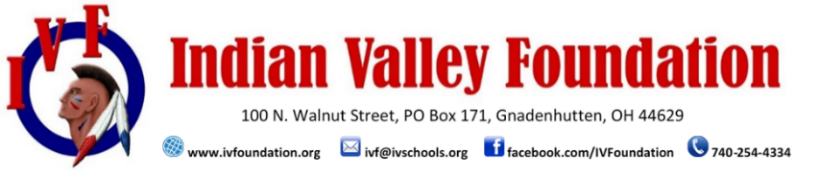 2024 Buckeye Career Center Application InstructionsIndian Valley Foundation Scholarships to Indian Valley graduating seniors are designed to providefinancial assistance to deserving seniors who have attended Buckeye Career Center.Submission Deadline - 3 p.m. Monday, March 18, 2024If your further education plans have not been confirmed before March 18, 2024, we urge you to still apply for an Indian Valley Foundation/Buckeye Career Scholarship. When your plans and acceptance are finalized it is your responsibility to immediately update the Indian Valley Foundation by e-mail at ivf@ivschools.orgMinimum amount of each scholarship and the number of scholarships to be awarded will be determined on an annual basis. Scholarships will be awarded based on academic achievement, leadership potential, school and community involvement, work history, and successful completion of any required certifications. Application must be submitted to Mrs. Robinson by March 18, 2024 to be eligible.  Buckeye students who plan to attend higher education: If student receives funding which covers the full cost of tuition, room and board, fees and books for the entire first, second, or both semesters (2024-2025) from another organization or entity will not receive scholarship monies from the Indian Valley Foundation. NOTE: If certain fees and books are not covered, we will be able to reimburse the student directly after we receive paid receipts.  A copy of your invoice with student ID# and confirmed class schedule from the college must be submitted by October 14, 2024 for the Fall semester and by March 1, 2025 for the Spring Semester. All scholarships are for Fall of 2024 and Spring of 2025 and do not carry over. Failure to comply by these dates may result in forfeiture of your scholarship.Payment will be sent directly to your college, university, technical school, or adult education program.Buckeye students directly entering the workforce:Students can possibly be directly re-imbursed when the Foundation is presented with original receipts for tools or safety equipment that is a requirement for employment or a letter from their employer stating equipment or fees required but not paid for by the employer.  Scholarships will be presented at the Indian Valley Foundation Award Recognition held at Indian Valley High School on Tuesday, May 7, 2024, at 7 p.m. Each recipient is asked to share his/her goals and aspirations (2 minutes maximum) at the scholarship presentations. All scholarship award decisions are final and are at the sole discretion of the IVF Board of Directors. Note: Even if a scholarship certificate is presented at this event, no funds will be issued until the scholarship recipient completes all the requirements outlined previously and confirmed by the Indian Valley Foundation Board of Directors.Application: Page 1 of 5 Last 4 Digits of SSN: 	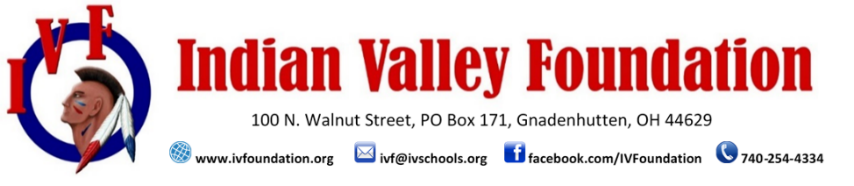 Buckeye Career Center ScholarshipEnter only the last 4 digits of your SSN on the ALL pages!PERSONAL INFORMATION:Student Name ________________________________________________________________________                   Birth Date________________________________________________________    Male    Female               Address______________________________________________________PO Box_________________               City______________________________________________________ State_________ Zip__________               Cell Phone Number _________________________ E-mail ____________________________________Do NOT use IV or BCC e-mail address Father’s Name_______________________________________________________________________________              Address________________________________________________________PO Box_______________	     Cell Phone Number _________________________ E-mail ____________________________________             City ______________________________________________ State________________ Zip __________	             Employer____________________________________________________________________________Mother’s Name_______________________________________________________________________________              Address________________________________________________________PO Box_______________	     Cell Phone Number _________________________ E-mail ____________________________________             City ______________________________________________ State________________ Zip __________	            Employer____________________________________________________________________________PERSONAL INFORMATION CONTINUED:Number of Brothers/Sisters_____________      Other Family Members Attending Further Education_________Family Income (Must mark one option below.)	 Under $40,000		         $50,000 - $59,000		     $70,000 - $79,000	 $40,000 - $49,000	         $60,000 - $69,000		     $80,000 and AboveACADEMIC INFORMATION:Vocational Program in Junior Year_______________________________________________________________Vocational Program in Senior Year_______________________________________________________________    I have been accepted or applied to the following college, technical adult education	Name of school________________________________________________________________________	Address ______________________________________City___________________________State_____	Date of Acceptance____________Date of Application______________Date you will begin___________         Yearly Tuition________________________________ Yearly Room, Board, Fees_____________________ 	        Major/Degree 	 Expected completion Date	At the present time I am NOT planning on pursuing my education beyond high school but I am applying              for the scholarship to purchase tools or equipment (including safety clothing and equipment) that is   REQUIRED for my chosen career. Employer Name______________________________________Supervisor______________________Address_______________________________________________________Phone_______________	List of tools or equipment to be purchased and approximate cost of these tools. (attach page if necessary)If already purchased attach copy of receipt.Item			Cost						Item		Cost 	___________		__________					___________		_______________________		__________					___________		____________	___________		__________					___________		_______________________		__________					___________		____________APPLICANT’S AUTOBIOGRPHICAL STATEMENT AND CAREER GOALS:Please state your career goals. Add an additional page if needed.________________________________________________________________________________________________________________________________________________________________________________________________________________________________________________________________________________________________________________________________________________________________________________________________________________________________________________________________________________________________________________________________________________________________________________________________________________________________________________________________________________________________________________________________________________________________________________________________________________________________________________________________________________________________________________________________________________________________________________________________________________________________________________________________________________________________________________________FINANCIAL INFORMATION:List other scholarships, grants, and/or financial aid you have applied for, received confirmation of, or expect to receive, and amounts. If you receive any additional funds from any organization or institution after submission of this application, please contact the Indian Valley Foundation immediately by e-mail at ivf@ivschools.orgEMPLOYMENT HISTORY:Add additional page if necessary.Most Recent Employer________________________________________________________________________Dates from_____________________to____________________________Full time    Part time    SummersJob Description and Duties:______________________________________________________________________________________________________________________________________________________________________________________________________________________________________________________________________________Previous Employer___________________________________________________________________________Dates from_____________________to___________________________ Full time   Part time   SummersJob Description and Duties:______________________________________________________________________________________________________________________________________________________________________________________________________________________________________________________________________________Previous Employer___________________________________________________________________________Dates from_____________________to___________________________ Full time    Part time    SummersJob Description and Duties:________________________________________________________________________________________________________________________________________________________________________________________________________________________________________________________________________________________________________________________________________________________________________   Signature______________________________________________________________Date________________    ActivityGradeAwards/Honors Received Letters/Offices Held                      Example:              Student Council10,11,12Vice President 10, 11     President 12